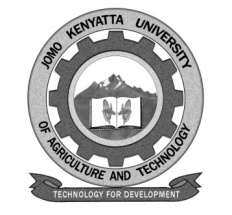 W1-2-60-1-6JOMO KENYATTA UNIVERSITY OF AGRICULTURE AND TECHNOLOGYUNIVERSITY EXAMINATIONS 2018/2019EXAMINATION FOR THE DEGREE OF BACHELOR OF DEVELOPMENT STUDIES  HDS 2309: ISSUES IN RURAL DEVELOPMENTDATE: AUGUST 2019                                                                                                 TIME: 2 HOURSINSTRUCTIONS: 	ANSWER QUESTION ONE (COMPULSORY) AND ANY OTHER TWO QUESTIONS QUESTION ONE: 30 MARKSa.	Indicate your understanding of the following concepts:-	i.	Rural areas.							(3 marks)	ii.	Rural poverty							(3 marks)	iii.	Cultivators								(3 marks)	iv.	Depeasantization							(3 marks)b.	Distinguish between the poor’s physical assets and their human assets.												(4 marks)c.	List five of the numerous characteristics that create and perpetuate ruralpoverty.									(5 marks)d.	Indicate five of the great diversities of economic activities that characterise rural areas besides farming.				(5 marks)e.	Which are four of some of the integrated rural development approaches that are being followed up in some developing countries?	(4 marks)QUESTION TWO: 20 MARKSa.	Elaborate on the fact that “poverty cannot be reduced if economic growth does not occur”								(10 marks)b.	Explain five policy biases that generally work against the rural poor.											(10 marks)QUESTION THREE: 20 MARKSa.	Discuss a number of lessons that can be derived from the public expenditure strategy in support of food and agriculture currently practised in Kenya.							(12 marks)b.	What you think should be the links of the rural poor to the economy.												(8 marks)QUESTION FOUR: 20 MARKSa.	Explain the ways that can be used to raise farm productivity and boost Africa’s overall economic growth.					(12 marks)b.	Industrial development in Kenya is the key driving force that puts pressure on the environment.  Elaborate.				(8 marks)QUESTION FIVE: 20 MARKSa.	Describe five policy areas that you think governments and the international community should consider to make trade more for pro-poor.										(12 marks)b.	Demonstrate effects of infrastructural development on the environment.												(8 marks)